6.8 Vorlage: Telefonliste für Übersetzungshelfer/innen in der SchulgemeindeSpracheSpracheAnsprechpersonKontaktdatenErreichbarkeitEnglisch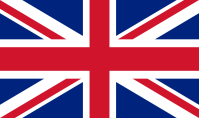 Tel.:E-Mail:Türkisch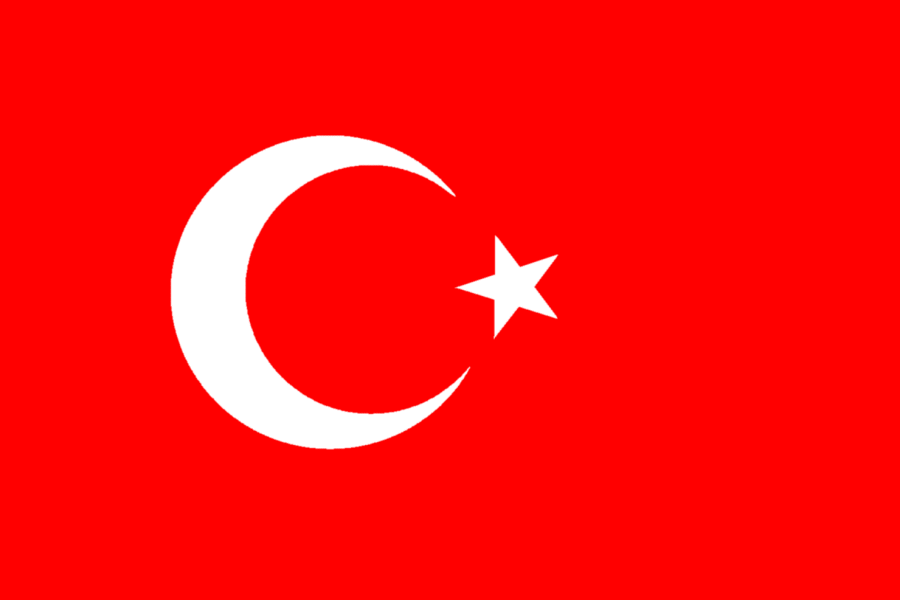 Tel.:E-Mail:Russisch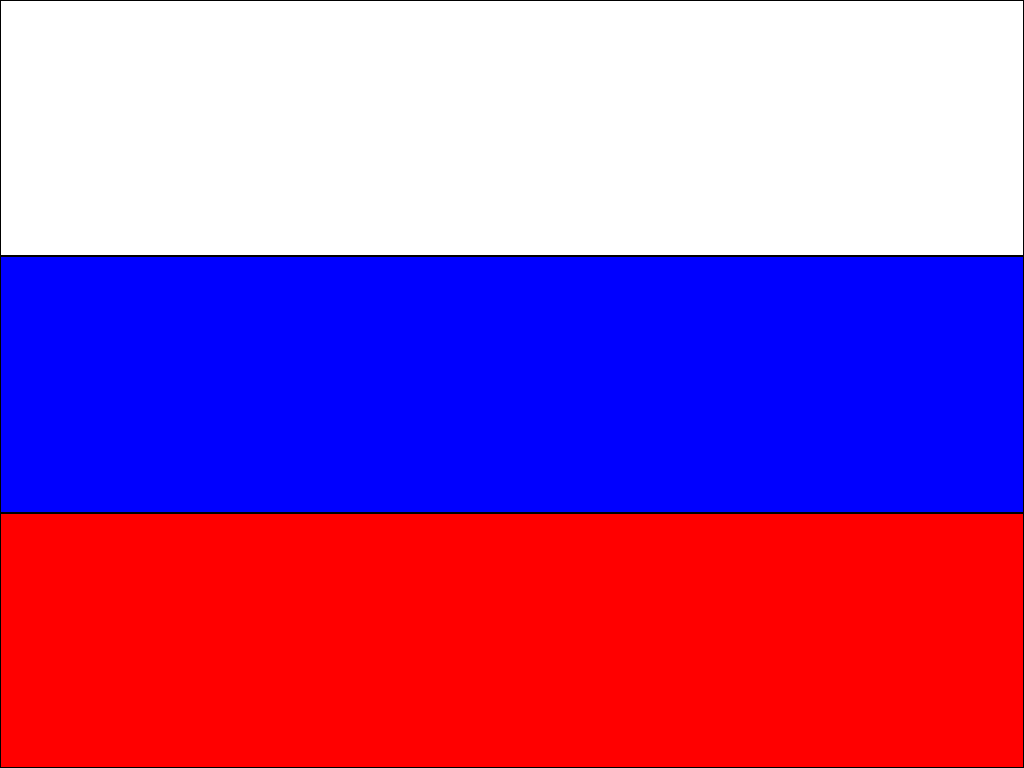 Tel.:E-Mail:Polnisch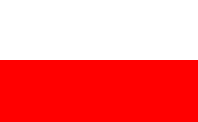 Tel.:E-Mail:Französisch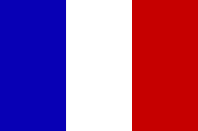 Tel.:E-Mail:Spanisch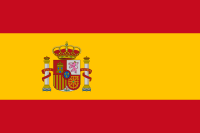 Tel.:E-Mail:Tel.:E-Mail:Tel.:E-Mail:Tel.:E-Mail:Tel.:E-Mail: